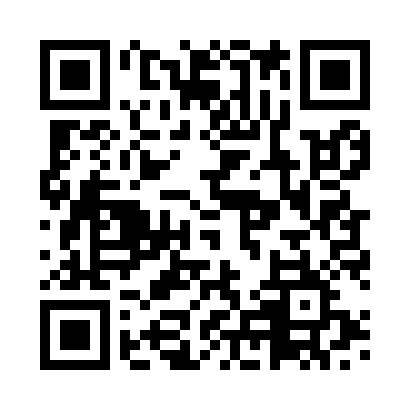 Prayer times for Kannadi, IndiaWed 1 May 2024 - Fri 31 May 2024High Latitude Method: One Seventh RulePrayer Calculation Method: University of Islamic SciencesAsar Calculation Method: HanafiPrayer times provided by https://www.salahtimes.comDateDayFajrSunriseDhuhrAsrMaghribIsha1Wed4:526:0512:204:446:347:472Thu4:526:0512:204:446:347:483Fri4:516:0512:204:446:357:484Sat4:516:0412:204:456:357:485Sun4:516:0412:194:456:357:496Mon4:506:0412:194:456:357:497Tue4:506:0412:194:456:357:498Wed4:496:0312:194:466:357:499Thu4:496:0312:194:466:357:5010Fri4:496:0312:194:466:367:5011Sat4:486:0312:194:466:367:5012Sun4:486:0212:194:466:367:5113Mon4:476:0212:194:476:367:5114Tue4:476:0212:194:476:367:5115Wed4:476:0212:194:476:377:5216Thu4:476:0212:194:476:377:5217Fri4:466:0112:194:486:377:5218Sat4:466:0112:194:486:377:5319Sun4:466:0112:194:486:377:5320Mon4:456:0112:194:486:387:5321Tue4:456:0112:194:496:387:5422Wed4:456:0112:194:496:387:5423Thu4:456:0112:204:496:387:5424Fri4:456:0112:204:496:397:5525Sat4:456:0112:204:506:397:5526Sun4:446:0112:204:506:397:5527Mon4:446:0112:204:506:397:5628Tue4:446:0112:204:506:407:5629Wed4:446:0112:204:516:407:5630Thu4:446:0112:204:516:407:5731Fri4:446:0112:204:516:407:57